Tihle dva evidentně mají rádi Coubertenovo motto olympijských her "Není důležité zvítězit, ale zůčastnit se"+185/0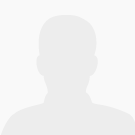 Honza Novák 58856A čím se živíte? Já? Já se soudím.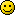 Pavel Dvořák 23894Podat na někoho žalobu, že mě spojuje s vlastním synem, to už je trochu úlet i na tuhle povedenou dvojku. Jsem zvědav, čím překvapí příště...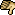 +130/0Jiří Novák 8723Tahle dvojka je, co se týká soudních pří, docela prosíravá. Vaclav Medek 51255Z šíleně smutné princezny se stala smutně šílená důchodkyně.+90/0Jaro Simo 4031... trapná Helenka s trapákem Martínkem mají letos špatné časy...,jednak se Helenka dověděla, že je opravdu již za zenitem a pak taky ta nespravedlnost, že jejích rodinný "sport", soudit se s každým o cokoli, se jim již nedaří, jak v mládí a prohrávají jeden spor za druhým..to budou pokažené Vánoce, nebude milion pod stromeček...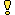 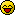 +85/0Petr Bajaja 67963Nakonec to asi zaplatí ty soudní výlouy, ale uvědomme si, kolik zbytečného času musejí strávit soudci takovými případy. Smutné.+77/0Jiří Paul 36572Martin Michal, bydliště Řitka, povolání soudní obtěžovatel.+71/0Jana Hawliková 98443ať už jdou do Řitky, proboha+69/0Jan Horský 95814Paní Heleno, zkuste, prosím, dát na radu úplně obyčejného, vám neznámého člověka: jestli chcete být na stará kolena pouze k smíchu, jestli chcete, aby vaše celoživotní zpívání bylo v paměti lidí přemazáno vašimi současnými směšnými soudními tahanicemi, pokračujte takto s vaším guru dál a dál.+61/0Michal Hovorka 31392Opravdu smutný případ dvou naprosto zahořklých lidí. Mít život jako oni připadal bych si naprosto v řiti.+61/0Jan Fanta 61613Uprimne receno, do teto chvile jsem nevedel, ze MM ma syna kriminalnika. Diky teto teportazi a dalsi soudni pseudokauze to vim.+57/0Jakub Feifar 79969Nechápu, že si nepřipadají trapně.+56/0Zbyněk Vydra 40854Mam strach napsat, ze tohle je nejbizarnejsi a nejtrapnejsi par showbusinessu v CR, aby mi neprisla obsilka k soudu +45/0Michaela Dvořáková 85954Ze všeho nejlepší byl případ jednoho starosty, kterého toto duo hnalo k soudu za to, že o nich řekl, že rádi ženou lidi k soudu. 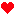 +43/0Tomáš Hrubý 62557Tahle vykutálená dvojka už má za sebou daleko víc soudů, než Soukup pořadů, a to už je co říct.+42/0Pavel Šunda 76289A jéje, to budou ale v Řitce chudé Vánoce...+41/0Martin Kukol 8075Njn, každý má nějaké priority, někdo peče cukroví, jiným litá po soudech... Apropo, kolikátý spor už to prohrála, nějak se ztrácím? :-D+35/0Michal Lysek 27168Hvezdy jako Sting, Jagger, Collins, ale treba i Koller a jine 'regionalni' hvezdy - starnou s gracii, nadhledem a stale jsou cool a 'respected'. A pak je tady neco jako tato stara raketa bez nadhledu a zdraveho rozumu, ktera se kazdy mesic soudi kvuli srackam, zamestnava soudy a vsem je tak akorat pro smich. Smutny takhle dopadnout..+31/0Tomáš Novotný 40887Tak abych to shrnul, tahle obstarožní rašple za zenitem, co má drzost sázet keře na cizích pozemcích, má navíc ještě rodinné členy kriminálníky.Stačí to k zahájení nového soudního řízení, nebo mám přidat ještě svůj telefon ?+34/−1Ignác Diviš 11934Přál bych si, aby Vondráčkové došlo, že už je tím k smíchu.+27/0Jaroslav Došek 79844Tak jsem se díky té žalobě taky dozvěděl že to je rodina podvodníků. Děkuji za info.+26/0Jiri Iskra 66057FacebookDobra zprava!+25/0Daniel Panek 62120Umi ta Vondrackova jeste neco jineho nez se soudit?+22/0Jaromír Petlach 24253FacebookVondráčková už psala i Ježîškovým vnoučatům... Že chce splnit přání, aby alespoň jeden soud vyhrála. 